   KIMLE											4. Napirendi pontELŐTERJESZTÉSTárgy: Ásványrárói Tündérkert Óvoda és Mini Bölcsőde alapító okiratának módosítása Tisztelt Képviselő-testület!A gyermekek védelméről és a gyámügyi igazgatásról szóló 1997. évi XXXI. Tv. (Gyvt.) 94.§ (3a) bekezdése szerint ha a bölcsődei ellátásra az adott településen legalább öt gyermek tekintetében igény jelentkezik, vagy a település - jogszabályban meghatározottak szerint megállapított - 3 év alatti lakosainak száma meghaladja a 40 főt, a (3) bekezdés a) pontja alá nem tartozó települési önkormányzat köteles gondoskodni a gyermekek bölcsődei ellátásáról a 42. § (2) bekezdése szerinti bölcsődei ellátást nyújtó intézmények, szolgáltatások bármelyik formájának biztosításával, önállóan, társulásban vagy ellátási szerződés útján. Ásványrárón már évek óta jól működött ez az ellátás egységes óvoda-bölcsőde formában.2018. szeptember 1. napjával azonban az egységes óvoda-bölcsőde, mint szervezeti forma már nem működhetett, azt módosítani volt szükséges. Ez meg is történt. Ezzel egyidejűleg viszont a már meglévő és működő bölcsődének a szolgáltatói nyilvántartásba történő bejegyzését is kezdeményezni, kvázi engedélyeztetni kellett.2019. november 19. napjával a szolgáltatói nyilvántartásba az intézmény bejegyzésre került. Az engedélyező hatóságokkal történő egyeztetés során viszont megállapításra került, hogy az alapító okiratban – nem egységes jogértelmezés okán – tévesen került feltűntetésre a bölcsődei csoportba felvehető gyermekek létszáma, azaz 7(+1) gyermek helyett 8 gyermeket kell szerepeltetni. Kérem a Tisztelt Képviselő-testületet, hogy a fent ismertetett módosítást az alapító okiratban történő átvezetéshez hozzájárulni szíveskedjen!…/2019.(...) határozati javaslatÁsványráró Község Önkormányzatának Képviselő-testülete az Ásványrárói Tündérkert Óvoda és Mini Bölcsőde Alapító Okiratának módosító okiratát, valamint az Alapító Okirat új egységes szerkezetbe foglalt szövegét a mellékelt tartalommal a bejegyzés napjával jóváhagyja.Felhatalmazza a polgármestert, hogy a módosítás bejegyeztetése során teljes jogkörrel eljárjon és ezen hatósági eljárások során szükségessé váló további módosításokat újabb képviselő-testületi döntés nélkül megtegye. Felelős: Tatainé Popp Rita polgármesterHatáridő: azonnalKimle, 2019. február 26.				Tisztelettel:		       Frank Szilvia 	mb.jegyző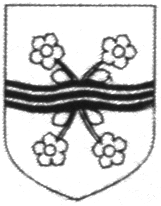 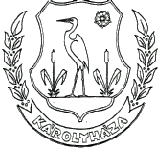 